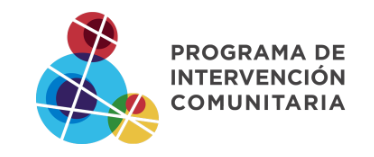 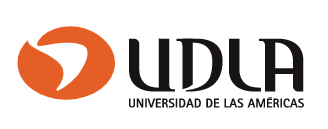 Línea base Programa de Intervención Comunitaria UDLA.Libro de Códigos Base de Datos Unificada 2023IntroducciónA continuación, se presenta el libro de códigos de la base unificada correspondiente a la encuesta de línea base del programa de intervención comunitaria de la Universidad de las Américas. La base unificada corresponde a los levantamientos de la encuesta en sus versiones 2020, 1ra Ola 2021, 2da Ola 2021 y 2022, que tiene un total de 3.284 casos en 32 barrios de 12 comunas de las regiones de Valparaíso, Biobío y Metropolitana.La base unificada tiene un total de 341 variables, en su gran mayoría numérica y algunas de tipo cadena. Las variables presentan la siguiente nomenclatura: “P” número: Corresponden a las variables que se han mantenido en las cuatro mediciones.“X” número: Corresponden a las variables que se han medido en alguna medición y se han eliminado.“Y” número: Corresponden a las variables que se han incorporado en nuevas mediciones. Las restantes son variables de identificación o caracterización de los encuestados. Todas las variables, en la base de datos, presentan la etiqueta según la pregunta correspondiente del cuestionario. Sin embargo, en el libro de códigos se presenta la etiqueta de manera resumida y de carácter conceptual. Finalmente, la base unificada se encuentra en formato SPSS y R. LIBRO DE CODIGOSVariableEtiqueta de VariableV. PerdidosValoresEtiquetas ValoresFrec.%IDIdentificador General De La Encuesta0(0,00%)Variable Numérica1,2,…,3284FOLIOIdentificador De Cada Medición0(0.00%)Variable Numérica1,2,…,1100APLICACIÓNAño De Aplicación De La Encuesta0(0.00%)123420201ra Ola 2021 2da Ola 2021 2022398924862110012,128,126,233,5COMUNAComuna0(0.00%)123456789101112ConcepciónLa FloridaMaipúMaculSan JoaquínSantiagoÑuñoaConcónQuilpuéHuechurabaTalcahuanoSan Pedro de la Paz2003024523201095183041006291001501006,19,213,89,73,315,89,3319,234,63BARRIOBarrio0(0.00%)12345678910111213141516171819202122232425262728293031La Estrella y El Esfuerzo y UniónVilla San Luis 4Canal ChacaoPedro del Río ZañartuUnidad Vecinal 28 (Villa Los Quillayes)Vicuña Mackenna SurTemplo VotivoVilla OlímpicaLos MúsicosFranklinLos TroncosBelloto NorteCerros de TalcahuanoEl BarreroRiesco CentralRamón Cruz- Villa FreiMatta NorteRepúblicaVielEl RetiroPedro de ValdiviaSan Pedro de la CostaVilla Jaime EyzaguirreMatta Norte 10 de JulioEsquina Blanca - Del FerrocarrilDiego PortalesVilla O’HigginsJV 22Belloto Centro IILas Rosas - TextilBelloto Sur1191501291001021011021041091061001001501001001001041031051001001001001001001001001001001001003,64,63,933,13,13,13,23,33,2334,63333,23,13,2333333333333FEFactor De Ponderación0(0.00%)Variable Numérica3,4,…,378NSENivel Socioeconómico Esomar0(0.00%)1234C1C2C3D-E11962916169203,619,249,228VariableEtiqueta de VariableV. PerdidosValoresEtiquetas ValoresFrec.%P1Conocimiento De La UDLA0(0.00%)1239Sí, conozco la UDLA y sé qué hace.He escuchado hablar de la UDLA, pero no sé bien qué hace.No, no conozco la UDLA.NS-NR (No leer)19577835341059,623,816,30,3P2Conocimiento Del PIC De La UDLA0(0.00%)1239Sí, conozco el programa comunitario de la UDLA y sé qué hace.He escuchado hablar del programa comunitario de la UDLA pero no sé bien qué hace.No, no conozco el programa comunitario de la UDLA.NS-NR1281472981283,94,590,80,9P3Consideración De Su Barrio0(0.00%)1239Un buen barrioUn barrio igual a cualquier otroUn mal barrioNS-NR184710263882356,231,211,80,7P4Evaluación General De Su Barrio0(0.00%)12345679Pésimo23456ExcelenteNS-NR80459227810371157570252,41,42,88,531,635,217,40,8P5.1Evaluación Barrio: Calidad Del Aire0(0.00%)12345679Pésimo23456ExcelenteNS-NR8265134425976958626182,524,112,929,729,219,10,5P5.2Evaluación Barrio: Áreas Verdes O Espacios De Recreación0(0.00%)12345679Pésimo23456ExcelenteNS-NR169146273583878717479395,14,48,317,826,721,814,61,2P5.3Evaluación Barrio: Frecuencia Del Retiro De La Basura0(0.00%)12345679Pésimo23456ExcelenteNS-NR2319471634468621713110,70,61,4513,626,252,20,3P5.4Evaluación Barrio: Tenencia Responsable De Mascotas0(0.00%)12345679Pésimo23456ExcelenteNS-NR148136254619837654581554,54,17,718,825,519,917,71,7VariableEtiqueta de VariableV. PerdidosValoresEtiquetas ValoresFrec.%P5.5Evaluación Barrio: Prevención De La Delincuencia0(0.00%)12345679Pésimo23456ExcelenteNS-NR5152574047128003511766915,77,812,321,724,410,75,42,1P5.6Evaluación Barrio: Prevención De Drogas 0(0.00%)12345679Pésimo23456ExcelenteNS-NR18,99,512,620,319,19,24,85,518,99,512,620,319,19,24,85,5P5.7Evaluación Barrio: Estado E Iluminación De Calles Y Veredas0(0.00%)12345679Pésimo23456ExcelenteNS-NR656013439788210566731721,84,112,126,932,220,50,5P5.8Evaluación Barrio: Acceso A Transporte Público0(0.00%)12345679Pésimo23456ExcelenteNS-NR27338621158610801230310,812,66,417,832,937,50,9P5.9Evaluación Barrio: Acceso A Servicios 0(0.00%)12345679Pésimo23456ExcelenteNS-NR41631063128229958391061,21,93,29,52530,325,53,2P5.10Evaluación Barrio: Promoción Y Apoyo A La Creación De Negocios400(12,2%)12345679Pésimo23456ExcelenteNS-NR110761594006844852357353,82,65,513,923,716,88,125,5P5.11Evaluación Barrio: Acceso A Servicios De Atención En Salud2186(66,6%)12345679Pésimo23456ExcelenteNS-NR251761168320300173342,31,55,615,329,127,315,83,1VariableEtiqueta de VariableV. PerdidosValoresEtiquetas ValoresFrec.%P6Antigüedad En El Barrio0(0.00%)Variable Numérica0,1,2,…,90P6_rAntigüedad En El Barrio (Recodificada)0(0.00%)1234567Hasta 1 añosDe 2 a 5 añosDe 6 a 10 a{osDe 11 a 20 añosDe 21 a 30 añosDe 31 a 50 añosMás de 50 años1374873576055798083114,214,810,918,417,624,69,5P7Ocupación De La Vivienda0(0.00%)12349PropiaArrendadaCedidaOtroNS-NR217384521545666,225,76,51,40,2P8Le Gustaría A Usted Cambiarse A Otro Barrio0(0.00%)12NoSi2268101669,130,9P8A.1Razón Por La Que No Le Gustaría Cambiarse De Barrio: Estoy Más Cerca Del Trabajo3.154(96,0%)Variable NuméricaRespuesta Múltiple[Solo si contesta 1 en mP8]P8A.2Razón Por La Que No Le Gustaría Cambiarse De Barrio: Estoy Cerca Del Colegio3.211(97,8%)Variable NuméricaRespuesta Múltiple[Solo si contesta 1 en mP8]P8A.3Razón Por La Que No Le Gustaría Cambiarse De Barrio: Poca Delincuencia Y Violencia3.209(97,7%)Variable NuméricaRespuesta Múltiple[Solo si contesta 1 en mP8]P8A.4Razón Por La Que No Le Gustaría Cambiarse De Barrio: Precio Accesible3.227(98,3%)Variable NuméricaRespuesta Múltiple[Solo si contesta 1 en mP8]P8A.5Razón Por La Que No Le Gustaría Cambiarse De Barrio:  Transporte Cerca2.738(83,4%)Variable NuméricaRespuesta Múltiple[Solo si contesta 1 en mP8]P8A.6Razón Por La Que No Le Gustaría Cambiarse De Barrio:  Buen Ambiente Para Niños3.227(98,3%)Variable NuméricaRespuesta Múltiple[Solo si contesta 1 en mP8]P8A.7Razón Por La Que No Le Gustaría Cambiarse De Barrio: Barrio Seguro2.834(86,3%)Variable NuméricaRespuesta Múltiple[Solo si contesta 1 en mP8]P8A.8Razón Por La Que No Le Gustaría Cambiarse De Barrio: Por Obligación3.265(99,4%)Variable NuméricaRespuesta Múltiple[Solo si contesta 1 en mP8]P8A.9Razón Por La Que No Le Gustaría Cambiarse De Barrio:  Casa Propia2.265(69,0%)Variable NuméricaRespuesta Múltiple[Solo si contesta 1 en mP8]P8A.10Razón Por La Que No Le Gustaría Cambiarse De Barrio:  Costumbre2.330(71,0%)Variable NuméricaRespuesta Múltiple[Solo si contesta 1 en mP8]P8A.11Razón Por La Que No Le Gustaría Cambiarse De Barrio: Estoy Cerca De La Familia3.107(94,6%)Variable NuméricaRespuesta Múltiple[Solo si contesta 1 en mP8]P8A.12Razón Por La Que No Le Gustaría Cambiarse De Barrio: Barrio Tranquilo2.762(84,1%)Variable NuméricaRespuesta Múltiple[Solo si contesta 1 en mP8]P8A.13Razón Por La Que No Le Gustaría Cambiarse De Barrio: Servicios Están Cerca2.932(89,3%)Variable NuméricaRespuesta Múltiple[Solo si contesta 1 en mP8]VariableEtiqueta de VariableV. PerdidosValoresEtiquetas ValoresFrec.%P8A.14Razón Por La Que No Le Gustaría Cambiarse De Barrio: Estoy Cerca De Los Clientes De Mi Negocio3.265(99,4%)Variable NuméricaRespuesta Múltiple[Solo si contesta 1 en mP8]P8A.15Razón Por La Que No Le Gustaría Cambiarse De Barrio: Estoy Cerca De Los Proveedores De Mi Negocio3.283(100%)Variable NuméricaRespuesta Múltiple[Solo si contesta 1 en mP8]P8A.16Razón Por La Que No Le Gustaría Cambiarse De Barrio: Otra: Especificar2.949(89,8%)Variable NuméricaRespuesta Múltiple[Solo si contesta 1 en mP8]P8A.OTROOtros ¿Cuál?Variable de cadena (caracteres)P8A.17Razón Por La Que No Le Gustaría Cambiarse De Barrio: Me Siento Parte De Mi Comunidad3.254(99,1%)Variable NuméricaRespuesta Múltiple[Solo si contesta 1 en mP8]P8A.18Razón Por La Que No Le Gustaría Cambiarse De Barrio: Tengo Redes De Apoyo3.277(99,8%)Variable NuméricaRespuesta Múltiple[Solo si contesta 1 en mP8]P8B.1Razón Por La Que Le Gustaría Cambiarse De Barrio: Para Estar Más Cerca Del Trabajo3.197(97,4%)Variable NuméricaRespuesta Múltiple[Solo si contesta 2 en mP8]P8B.2Razón Por La Que Le Gustaría Cambiarse De Barrio: Para Estar Más Cerca Del Colegio3.266(99,5%)Variable NuméricaRespuesta Múltiple[Solo si contesta 2 en mP8]P8B.3Razón Por La Que Le Gustaría Cambiarse De Barrio: Mucha Delincuencia Y Violencia2.895(88,2%)Variable NuméricaRespuesta Múltiple[Solo si contesta 2 en mP8]P8B.4Razón Por La Que Le Gustaría Cambiarse De Barrio: Precio No Accesible3.279(99,8%)Variable NuméricaRespuesta Múltiple[Solo si contesta 2 en mP8]P8B.5Razón Por La Que Le Gustaría Cambiarse De Barrio: Transporte No Cerca3.266(99,5%)Variable NuméricaRespuesta Múltiple[Solo si contesta 2 en mP8]P8B.6Razón Por La Que Le Gustaría Cambiarse De Barrio: Mal Ambiente Para Niños3.225(98,2%)Variable NuméricaRespuesta Múltiple[Solo si contesta 2 en mP8]P8B.7Razón Por La Que Le Gustaría Cambiarse De Barrio: Barrio No Seguro2.985(90,9%)Variable NuméricaRespuesta Múltiple[Solo si contesta 2 en mP8]P8B.8Razón Por La Que Le Gustaría Cambiarse De Barrio: Por Obligación3.273(99,7%)Variable NuméricaRespuesta Múltiple[Solo si contesta 2 en mP8]P8B.9Razón Por La Que Le Gustaría Cambiarse De Barrio: Casa Propia3.093(94,2%)Variable NuméricaRespuesta Múltiple[Solo si contesta 2 en mP8]P8B.10Razón Por La Que Le Gustaría Cambiarse De Barrio: Costumbre3.274(99,7%)Variable NuméricaRespuesta Múltiple[Solo si contesta 2 en mP8]VariableEtiqueta de VariableV. PerdidosValoresEtiquetas ValoresFrec.%P8B.11Razón Por La Que Le Gustaría Cambiarse De Barrio: Para Estar Más Cerca De La Familia3.257(99,2%)Variable NuméricaRespuesta Múltiple[Solo si contesta 2 en mP8]P8B.12Razón Por La Que Le Gustaría Cambiarse De Barrio: Barrio No Tranquilo3.020(92,0%)Variable NuméricaRespuesta Múltiple[Solo si contesta 2 en mP8]P8B.13Razón Por La Que Le Gustaría Cambiarse De Barrio: Servicios Están Lejos3.263(99,4%)Variable NuméricaRespuesta Múltiple[Solo si contesta 2 en mP8]P8B.14Razón Por La Que Le Gustaría Cambiarse De Barrio: Para Estar Más Cerca De Los Clientes De Mi Negocio3.278(99,8%)Variable NuméricaRespuesta Múltiple[Solo si contesta 2 en mP8]P8B.15Razón Por La Que Le Gustaría Cambiarse De Barrio: Para Estar Más Cerca De Los Proveedores De Mi Negocio3.284(100%)Variable NuméricaRespuesta Múltiple[Solo si contesta 2 en mP8]P8B.16Razón Por La Que Le Gustaría Cambiarse De Barrio: Otra: Especificar2.951(89,9%)Variable NuméricaRespuesta Múltiple[Solo si contesta 2 en mP8]P8B.OTROOtros ¿Cuál?Variable de cadena (caracteres)P8B.17Razón Por La Que Le Gustaría Cambiarse De Barrio: No Me Siento Parte De Mi Comunidad3.277(99,8%)Variable NuméricaRespuesta Múltiple[Solo si contesta 2 en mP8]P8B.18Razón Por La Que Le Gustaría Cambiarse De Barrio: No Tengo Redes De Apoyo3.284(100%)Variable NuméricaRespuesta Múltiple[Solo si contesta 2 en mP8]X9.1Funcionamiento De La Organización En Su Barrio: Junta De Vecinos U Otra Organización Territorial2.912(88,7%)1ExisteX9.2Funcionamiento De La Organización En Su Barrio: Club Deportivo O Recreativo3.110(94,7%)1ExisteX9.3Funcionamiento De La Organización En Su Barrio: Organización Religiosa O De Iglesia3.060(93,2%)1ExisteX9.4Funcionamiento De La Organización En Su Barrio: Agrupación De Artistas O Culturales 3.227(98,3%)1ExisteX9.5Funcionamiento De La Organización En Su Barrio: Grupos De Identidad Cultural 3.249(98,9%)1ExisteVariableEtiqueta de VariableV. PerdidosValoresEtiquetas ValoresFrec.%X9.6Funcionamiento De La Organización En Su Barrio: Agrupaciones Juveniles O De Estudiantes3.248(98,9%)1ExisteX9.7Funcionamiento De La Organización En Su Barrio: Agrupaciones De Mujeres 3.190(97,1%)1ExisteX9.8Funcionamiento De La Organización En Su Barrio: Agrupaciones De Adulto Mayor 3.153(96,0%)1ExisteX9.9Funcionamiento De La Organización En Su Barrio: Grupos De Voluntariado 3.275(99,7%)1ExisteX9.10Funcionamiento De La Organización En Su Barrio: Grupos De Autoayuda En Salud 3.243(98,8%)1ExisteX9.11Funcionamiento De La Organización En Su Barrio: Agrupación Ideológica3.270(99,6%)1ExisteX9.12Funcionamiento De La Organización En Su Barrio: Agrupación Corporativa 3.278(99,8%)1ExisteX9.13Funcionamiento De La Organización En Su Barrio: Centro De Padres Y Apoderados3.263(99,4%)1ExisteX9.14Funcionamiento De La Organización En Su Barrio: Huertos Urbanos3.262(99,3%)1ExisteX9.15Funcionamiento De La Organización En Su Barrio: Grupos De Reciclaje3.262(99,3%)1ExisteX9.16Funcionamiento De La Organización En Su Barrio: Otra3.273(99,7%)1ExisteX10.1Importancia Para El Barrio: Junta De Vecinos U Otra Organización Territorial 2.912(88,7%)1239Muy importanteMás o menos importantePoco importanteNS/NR20410359654,827,715,91,6X10.2Importancia Para El Barrio: Club Deportivo O Recreativo3.110(94,7%)1239Muy importanteMás o menos importantePoco importanteNS/NR846124548,335,113,82,9X10.3Importancia Para El Barrio: Organización Religiosa O De Iglesia3.060(93,2%)1239Muy importanteMás o menos importantePoco importanteNS/NR1146539650,92917,42,7X10.4Importancia Para El Barrio: Agrupación De Artistas O Culturales 3.227(98,3%)1239Muy importanteMás o menos importantePoco importanteNS/NR32168156,128,1141,8X10.5Importancia Para El Barrio: Grupos De Identidad Cultural 3.249(98,9%)1239Muy importanteMás o menos importantePoco importanteNS/NR1997054,325,7200X10.6Importancia Para El Barrio: Agrupaciones Juveniles O De Estudiantes 3.248(98,9%)1239Muy importanteMás o menos importantePoco importanteNS/NR1815305041,78,30VariableEtiqueta de VariableV. PerdidosValoresEtiquetas ValoresFrec.%X10.7Importancia Para El Barrio: Agrupaciones De Mujeres 3.190(97,1%)1239Muy importanteMás o menos importantePoco importanteNS/NR70176174,518,16,41,1X10.8Importancia Para El Barrio: Agrupaciones De Adulto Mayor 3.153(96,0%)1239Muy importanteMás o menos importantePoco importanteNS/NR102243277,918,32,31,5X10.9Importancia Para El Barrio: Grupos De Voluntariado 3.275(99,7%)1239Muy importanteMás o menos importantePoco importanteNS/NR441044,444,411,10X10.10Importancia Para El Barrio: Grupos De Autoayuda En Salud 3.243(98,8%)1239Muy importanteMás o menos importantePoco importanteNS/NR3353080,512,27,30X10.11Importancia Para El Barrio: Agrupación Ideológica3.270(99,6%)1239Muy importanteMás o menos importantePoco importanteNS/NR446028,628,642,90X10.12Importancia Para El Barrio: Agrupación Corporativa 3.278(99,8%)1239Muy importanteMás o menos importantePoco importanteNS/NR501083,3016,70X10.13Importancia Para El Barrio: Centro De Padres Y Apoderados3.263(99,4%)1239Muy importanteMás o menos importantePoco importanteNS/NR1371061,933,34,80X10.14Importancia Para El Barrio: Huertos Urbanos3.262(99,3%)1239Muy importanteMás o menos importantePoco importanteNS/NR1552068,222,79,10X10.15Importancia Para El Barrio: Grupos De Reciclaje3.262(99,3%)1239Muy importanteMás o menos importantePoco importanteNS/NR2110095,54,500X10.16Importancia Para El Barrio: Otra3.273(99,7%)1239Muy importanteMás o menos importantePoco importanteNS/NR920081,818,200P9.1Organización De Los Vecinos Del Barrio:  Para Celebrar O Preparar Actividades Para Las Fiestas De Fin De Año O Fiestas Patrias2.504(76,2%)Variable NuméricaRespuesta MúltipleP9.2Organización De Los Vecinos Del Barrio:  Para Retirar Basura O Escombros En Calles Y Veredas O Limpiar El Barrio2.993(91,1%)Variable NuméricaRespuesta MúltipleP9.3Organización De Los Vecinos Del Barrio:  Para Hacer Reparaciones, Pintar O Mejorar Las Casas, Fachadas O Espacios Comunes3.033(92,4%)Variable NuméricaRespuesta MúltipleVariableEtiqueta de VariableV. PerdidosValoresEtiquetas ValoresFrec.%P9.4Organización De Los Vecinos Del Barrio:  Para Cuidar A Los Niños/As De Sus Vecinos/As Cuando Los Adultos Están Fuera3.113(94,8%)Variable NuméricaRespuesta MúltipleP9.5Organización De Los Vecinos Del Barrio:  Para Ayudar Al Vecino En Caso De Muerte, Enfermedad O Accidente De Vecino2.272(69,2%)Variable NuméricaRespuesta MúltipleP9.6Organización De Los Vecinos Del Barrio:  En Caso De Catástrofe (Ej: Inundación, Terremoto, Incendio, Etc.)2.524(76,9%)Variable NuméricaRespuesta MúltipleP9.7Organización De Los Vecinos Del Barrio:  Para Enfrentar Robos O Prevenir Delincuencia2.321(70,7%)Variable NuméricaRespuesta MúltipleP9.8Organización De Los Vecinos Del Barrio:  Para Regar Y Cuidar Plantas Y Árboles De Plazas O Antejardines De Casas2.983(90,8%)Variable NuméricaRespuesta MúltipleP9.9Organización De Los Vecinos Del Barrio:  Para Desarrollar Negocios De Corto Plazo3.184(97,0%)Variable NuméricaRespuesta MúltipleP9.10Organización De Los Vecinos Del Barrio:  Para Realizar Negocios Formalizados3.233(98,4%)Variable NuméricaRespuesta MúltipleP9.11Organización De Los Vecinos Del Barrio:  Otras Situaciones.3.255(99,1%)Variable NuméricaRespuesta MúltipleP9.OTRAOtro ¿Cuál?Variable de cadena (caracteres)P9.12Organización De Los Vecinos Del Barrio:  No Nos Organizamos De Ninguna Manera1.930(58,8%)Variable NuméricaRespuesta MúltipleP10Temas Que Más Le Han Preocupado0(0.00%)Variable de cadena (caracteres)P11.1.1Nombre De Pila Persona 10(0.00%)Variable de cadena (caracteres)P11.1.2Nombre De Pila Persona 20(0.00%)Variable de cadena (caracteres)P11.1.3Nombre De Pila Persona 30(0.00%)Variable de cadena (caracteres)P11.1.4Nombre De Pila Persona 40(0.00%)Variable de cadena (caracteres)P11.1.5Nombre De Pila Persona 50(0.00%)Variable de cadena (caracteres)P11.2.1Género Persona 1544(16,6%)12HombreMujer1623111759,240,8P11.2.2Género Persona 21.363(41,5%)12HombreMujer109882357,242,8P11.2.3Género Persona 32.064(62,9%)12HombreMujer66655454,645,4P11.2.4Género Persona 42.804(85,4%)12HombreMujer28619459,640,4P11.2.5Género Persona 53.117(94,9%)12HombreMujer1036461,738,3VariableEtiqueta de VariableV. PerdidosValoresEtiquetas ValoresFrec.%P11.3.1Edad Aprox. Persona 1590(18,0%)Variable Numérica1,2,…,98P11.3.2Edad Aprox. Persona 21.402(42,7%)Variable Numérica1,2,…,98P11.3.3Edad Aprox. Persona 32.104(64,1%)Variable Numérica1,2,…,98P11.3.4Edad Aprox. Persona 42.825(86,0%)Variable Numérica1,2,…,98P11.3.5Edad Aprox. Persona 53.126(95,2%)Variable Numérica1,2,…,98P11.4.1Cercanía A La Persona 1548(16,7%)1234Muy cercanaCercanaLejanaMuy lejano196870360571,925,72,20,2P11.4.2Cercanía A La Persona 21.369(41,7%)1234Muy cercanaCercanaLejanaMuy lejano128656956467,229,72,90,2P11.4.3Cercanía A La Persona 32.070(63,0%)1234Muy cercanaCercanaLejanaMuy lejano77539642163,832,63,50,1P11.4.4Cercanía A La Persona 42.804(85,4%)1234Muy cercanaCercanaLejanaMuy lejano34211819171,324,640,2P11.4.5Cercanía A La Persona 53.118(94,9%)1234Muy cercanaCercanaLejanaMuy lejano127336076,519,93,60P11.5.1Comunicación Con La Persona 1554(16,9%)1234Todos los díasTodas las semanasTodos los mesesTodos los años18606771603368,124,85,91,2P11.5.2Comunicación Con La Persona 21.371(41,7%)1234Todos los díasTodas las semanasTodos los mesesTodos los años11446341191659,833,16,20,8P11.5.3Comunicación Con La Persona 32.071(63,1%)1234Todos los díasTodas las semanasTodos los mesesTodos los años7403957356132,660,4P11.5.4Comunicación Con La Persona 42.805(85,4%)1234Todos los díasTodas las semanasTodos los mesesTodos los años31014519564,730,341P11.5.5Comunicación Con La Persona 53.118(94,9%)1234Todos los díasTodas las semanasTodos los mesesTodos los años10354816232,54,80,6VariableEtiqueta de VariableV. PerdidosValoresEtiquetas ValoresFrec.%P11.6.1Nivel Educacional De La Persona 1547(16,7%)123459Ed. básica o menosEd. media incompletaEd. media completaEd. TécnicaEd. SuperiorNS/ NR1942179553676613437,17,934,913,424,212,5P11.6.2Nivel Educacional De La Persona 21.364(41,5%)123459Ed. básica o menosEd. media incompletaEd. media completaEd. TécnicaEd. SuperiorNS/ NR1211186482275432636,36,133,811,828,313,7P11.6.3Nivel Educacional De La Persona 32.066(62,9%)123459Ed. básica o menosEd. media incompletaEd. media completaEd. TécnicaEd. SuperiorNS/ NR59774091433311994,86,333,611,727,216,3P11.6.4Nivel Educacional De La Persona 42.804(85,4%)123459Ed. básica o menosEd. media incompletaEd. media completaEd. TécnicaEd. SuperiorNS/ NR1934175511435847,136,510,629,812,1P11.6.5Nivel Educacional De La Persona 53.118(94,9%)123459Ed. básica o menosEd. media incompletaEd. media completaEd. TécnicaEd. SuperiorNS/ NR616721348113,69,643,47,828,96,6P11.7.1Relación Con La Persona 1558(17,0%)1234FamiliarAmigo/aComp. TrabajoOtro14978534633054,931,31,712,1P11.7.2Relación Con La Persona 21.377(41,9%)1234FamiliarAmigo/aComp. TrabajoOtro9226935423848,336,32,812,5P11.7.3Relación Con La Persona 32.079(63,3%)1234FamiliarAmigo/aComp. TrabajoOtro5374791917044,639,81,614,1P11.7.4Relación Con La Persona 42.813(85,7%)1234FamiliarAmigo/aComp. TrabajoOtro2121774784537,60,816,6P11.7.5Relación Con La Persona 53.118(94,9%)1234FamiliarAmigo/aComp. TrabajoOtro775742846,434,32,416,9VariableEtiqueta de VariableV. PerdidosValoresEtiquetas ValoresFrec.%P11.8.1Vive En El Mismo Barrio Que La Persona1557(17,0%)12SiNo189683169,530,5P11.8.2Vive En El Mismo Barrio Que La Persona21.367(41,6%)12SiNo130261567,932,1P11.8.3Vive En El Mismo Barrio Que La Persona32.066(62,9%)12SiNo83838068,831,2P11.8.4Vive En El Mismo Barrio Que La Persona42.803(85,4%)12SiNo32016166,533,5P11.8.5Vive En El Mismo Barrio Que La Persona53.118(94,9%)12SiNo976958,441,6P12.1Persona1_Persona21.946(59,3%)12ConoceNo Conoce12568293,96,1P12.2Persona1_Persona32.317(70,6%)12ConoceNo Conoce8759290,59,5P12.3Persona1_Persona42.841(86,5%)12ConoceNo Conoce4083592,17,9P12.4Persona1_Persona53.073(93,6%)12ConoceNo Conoce1951692,47,6P12.5Persona2_Persona32.370(72,2%)12ConoceNo Conoce80610888,211,8P12.6Persona2_Persona42.784(84,8%)12ConoceNo Conoce4475389,410,6P12.7Persona2_Persona53.042(92,6%)12ConoceNo Conoce2222091,78,3P12.8Persona3_Persona42.941(89,6%)12ConoceNo Conoce302418812P12.9Persona3_Persona53.042(92,6%)12ConoceNo Conoce2202290,99,1P12.10Persona4_Persona53.152(96,0%)12ConoceNo Conoce1211191,78,3P13Evaluación De La Relación Que Tiene Con Los Vecinos De Su Barrio7(0.2%)12345679Muy mala23456Muy buenaNS-NR39325123268211571046381,211,67,120,835,331,91,2P14.1Evaluación De Su Relación Con Los Vecinos De Su Barrio Respecto A:   La Confianza Que Existe Entre Los Vecinos/As1(0.00%)12345679Pésimo23456ExcelenteNS-NR63531143268441103738421,91,63,59,925,733,622,51,3P14.2Evaluación De Su Relación Con Los Vecinos De Su Barrio Respecto A:   El Respeto Que Existe Entre Los Vecinos/As0(0.00%)12345679Pésimo23456ExcelenteNS-NR4635702597151165981131,41,12,17,921,835,529,90,4P14.3Evaluación De Su Relación Con Los Vecinos De Su Barrio Respecto A:   La Disposición A Ayudar Cuando Un Vecino/A Lo Necesita0(0.00%)12345679Pésimo23456ExcelenteNS-NR44427920264911261084571,31,32,46,219,834,3331,7VariableEtiqueta de VariableV. PerdidosValoresEtiquetas ValoresFrec.%P14.4Evaluación De Su Relación Con Los Vecinos De Su Barrio Respecto A:   La Forma En Que Se Resuelven Los Conflictos Entre Los Vecinos/As1(0.00%)12345679Pésimo23456ExcelenteNS-NR70451183357769546213652,11,43,610,223,62918,911,1P14.5Evaluación De Su Relación Con Los Vecinos De Su Barrio Respecto A:   El Cuidado De Los Espacios Comunes O Públicos0(0.00%)12345679Pésimo23456ExcelenteNS-NR110892254757788495631953,32,76,914,523,725,917,15,9P14.6Evaluación De Su Relación Con Los Vecinos De Su Barrio Respecto A:   La Voluntad De Cooperar En Los Proyectos O Negocios Propios399(12,1%)12345679Pésimo23456ExcelenteNS-NR96731382796216163527103,32,54,89,721,521,412,224,6P15.1Nivel De Acuerdo: En General, Hay Que Desconfiar De La Gente1(0.00%)12349Muy de acuerdoDe acuerdoEn desacuerdoMuy en desacuerdoNS-NR3982005802611712,161,124,41,90,5P15.2Nivel De Acuerdo: La Gente Es Egoísta Y Piensan Solo En Sí Mismas1(0.00%)12349Muy de acuerdoDe acuerdoEn desacuerdoMuy en desacuerdoNS-NR3462037823393810,56225,11,21,2P15.3Nivel De Acuerdo: Hoy En Día, La Gente Es Cada Vez Más Deshonesta1(0.00%)12349Muy de acuerdoDe acuerdoEn desacuerdoMuy en desacuerdoNS-NR4052051731415512,362,522,31,21,7P15.4Nivel De Acuerdo:  Las Personas No Se Preocupan De Los Problemas De Otras Personas1(0.00%)12349Muy de acuerdoDe acuerdoEn desacuerdoMuy en desacuerdoNS-NR3411971880543710,46026,81,61,1P16.1Nivel De Confianza En Las Instituciones:     Municipio5(0,2%)12345679Nada23456MuchoNo hay2491162155731143636270777,63,56,617,534,919,48,22,3P16.2Nivel De Confianza En Las Instituciones:     Ministerios U Organismos De Gobierno4(0,1%)12345679Nada23456MuchoNo hay5142784208298032526511915,78,512,825,324,57,723,6VariableEtiqueta de VariableV. PerdidosValoresEtiquetas ValoresFrec.%P16.3Nivel De Confianza En Las Instituciones:     Los Vecinos De Su Barrio4(0,1%)12345679Nada23456MuchoNo hay74621473729681066559322,31,94,511,329,532,5171P16.4Nivel De Confianza En Las Instituciones:     Los Dirigentes Vecinales 4(0,1%)12345679Nada23456MuchoNo hay1711131853948676462986065,23,45,61226,419,79,118,5P16.5Nivel De Confianza En Las Instituciones:     Los Negocios Y Almacenes Que Operan En El Barrio0(0,0%)12345679Nada23456MuchoNo hay2225782458671330692250,70,82,47,526,440,521,10,8P16.6Nivel De Confianza En Las Instituciones:     Las Empresas Grandes Que Operan En Su Barrio2(0,1%)12345679Nada23456MuchoNo hay1027011328365150714814083,12,13,48,619,815,44,542,9P16.8Nivel De Confianza En Las Instituciones:     Las Iglesias Y Organizaciones Religiosas Del Barrio6(0,2%)12345679Nada23456MuchoNo hay2481221513017417163886117,63,74,69,222,621,811,818,6P16.9Nivel De Confianza En Las Instituciones:     Carabineros1(0,0%)12345679Nada23456MuchoNo hay4042022965587945834054112,36,291724,217,812,31,2P16.10Nivel De Confianza En Las Instituciones:     Las Universidades3(0,1%)12345679Nada23456MuchoNo hay64459734681279438573821,4310,524,724,211,722,5VariableEtiqueta de VariableV. PerdidosValoresEtiquetas ValoresFrec.%X16.1Participación En Organizaciones:    Junta De Vecinos U Otra Organización Territorial3.227(98,3%)Variable NuméricaRespuesta MúltipleX16.2Participación En Organizaciones:    Club Deportivo O Recreativo3.263(99,4%)Variable NuméricaRespuesta MúltipleX16.3Participación En Organizaciones:    Organización Religiosa O De Iglesia3.256(99,1%)Variable NuméricaRespuesta MúltipleX16.4Participación En Organizaciones:    Agrupación De Artistas O Culturales 3.277(99,8%)Variable NuméricaRespuesta MúltipleX16.5Participación En Organizaciones:    Grupos De Identidad Cultural3.281(99,9%)Variable NuméricaRespuesta MúltipleX16.6Participación En Organizaciones:    Agrupaciones Juveniles O De Estudiantes 3.281(99,9%)Variable NuméricaRespuesta MúltipleX16.7Participación En Organizaciones:    Agrupaciones De Mujeres 3.280(99,9%)Variable NuméricaRespuesta MúltipleX16.8Participación En Organizaciones:    Agrupaciones De Adulto Mayor 3.274(99,7%)Variable NuméricaRespuesta MúltipleX16.9Participación En Organizaciones:    Grupos De Voluntariado 3.283(100%)Variable NuméricaRespuesta MúltipleX16.10Participación En Organizaciones:    Grupos De Autoayuda En Salud 3.283(100%)Variable NuméricaRespuesta MúltipleX16.11Participación En Organizaciones:    Agrupación Ideológica3.281(99,9%)Variable NuméricaRespuesta MúltipleX16.12Participación En Organizaciones:    Agrupación Corporativa3.282(99,9%)Variable NuméricaRespuesta MúltipleX16.13Participación En Organizaciones:    Centro De Padres Y Apoderados3.271(99,6%)Variable NuméricaRespuesta MúltipleX16.14Participación En Organizaciones:    Huertos Urbanos3.281(99,9%)Variable NuméricaRespuesta MúltipleX16.15Participación En Organizaciones:    Grupos De Reciclaje3.282(99,9%)Variable NuméricaRespuesta MúltipleX16.16Participación En Organizaciones:    Grupo Animalista3.281(99,9%)Variable NuméricaRespuesta MúltipleX16.17Participación En Organizaciones:    Taller De Inserción Laboral3.282(99,9%)Variable NuméricaRespuesta MúltipleX16.18Participación En Organizaciones:    Comité De Adelanto3.281(99,9%)Variable NuméricaRespuesta MúltipleX16.19Participación En Organizaciones:    Cursos De Perfeccionamiento3.280(99,9%)Variable NuméricaRespuesta MúltipleVariableEtiqueta de VariableV. PerdidosValoresEtiquetas ValoresFrec.%X16.20Participación En Organizaciones:    Actividades Del Barrio3.282(99,9%)Variable NuméricaRespuesta MúltipleX16.21Participación En Organizaciones:    Otra. ¿Cuál?:3.284(100%)Variable NuméricaRespuesta MúltipleX16.OTROOtro0(0.00%)Variable de cadena (caracteres)P17.1En Cuales Organizaciones Ha Participado:     Junta De Vecinos2.735(83,3%)Variable NuméricaRespuesta MúltipleP17.2En Cuales Organizaciones Ha Participado:     Partido Político3.242(98,7%)Variable NuméricaRespuesta MúltipleP17.3En Cuales Organizaciones Ha Participado:     Sindicato3.227(98,3%)Variable NuméricaRespuesta MúltipleP17.4En Cuales Organizaciones Ha Participado:     Organización Profesional3.245(98,8%)Variable NuméricaRespuesta MúltipleP17.5En Cuales Organizaciones Ha Participado:     Asociaciones Estudiantiles3.231(98,4%)Variable NuméricaRespuesta MúltipleP17.6En Cuales Organizaciones Ha Participado:     Colectivos U Organizaciones Animalistas3.237(98,6%)Variable NuméricaRespuesta MúltipleP17.7En Cuales Organizaciones Ha Participado:     Organizaciones De Emprendedores3.235(98,5%)Variable NuméricaRespuesta MúltipleP17.8En Cuales Organizaciones Ha Participado:     Organizaciones Feministas3.218(98,0%)Variable NuméricaRespuesta MúltipleP17.9En Cuales Organizaciones Ha Participado:     Organizaciones Deportivas3.031(92,3%)Variable NuméricaRespuesta MúltipleP17.10En Cuales Organizaciones Ha Participado:     Iglesias Y Grupos Religiosos3.010(91,7%)Variable NuméricaRespuesta MúltipleP17.11En Cuales Organizaciones Ha Participado:     Organizaciones Culturales3.165(96,4%)Variable NuméricaRespuesta MúltipleP17.12En Cuales Organizaciones Ha Participado:     Organizaciones De Mujeres3.216(97,9%)Variable NuméricaRespuesta MúltipleP17.13En Cuales Organizaciones Ha Participado:     Organizaciones De Caridad 3.247(98,9%)Variable NuméricaRespuesta MúltipleP17.14En Cuales Organizaciones Ha Participado:     Organización Territorial 3.214(97,9%)Variable NuméricaRespuesta MúltipleVariableEtiqueta de VariableV. PerdidosValoresEtiquetas ValoresFrec.%P17.15En Cuales Organizaciones Ha Participado:     Organizaciones Y Comités Vinculadas A La Atención En Salud3.273(99,7%)Variable NuméricaRespuesta MúltipleP18.1¿Cuántas Veces Ud… ? Ha Estado En La Casa De Parientes O Ellos Han Venido A La Suya6(0.2%)1234Nunca lo hizoEntre 1 o 2 vecesMás de 2 vecesNS-NR4066492222112,419,867,80P18.2¿Cuántas Veces Ud…? Ha Asistido A Una Reunión De Un Club, Centro O Grupo5(0.2%)1234Nunca lo hizoEntre 1 o 2 vecesMás de 2 vecesNS-NR21424456583465,313,620,11P18.3¿Cuántas Veces Ud…? Le Han Visitado Amigos A Su Casa 4. Ha Asistido A Alguna Actividad Pública Masiva3(0.1%)1234Nunca lo hizoEntre 1 o 2 vecesMás de 2 vecesNS-NR108663915441233,119,547,10,4P18.4¿Cuántas Veces Ud…? Ha Asistido A Alguna Actividad Pública Masiva4(0.1%)1234Nunca lo hizoEntre 1 o 2 vecesMás de 2 vecesNS-NR25143593614676,610,9111,4P18.5¿Cuántas Veces Ud…? Ha Visitado La Casa De Algún Vecino4(0.1%)1234Nunca lo hizoEntre 1 o 2 vecesMás de 2 vecesNS-NR16576669441350,520,328,80,4P18.6¿Cuántas Veces Ud… ? Ha Dirigido Una Reunión, Dado Una Charla O Presentación A Un Grupo5(0.2%)1234Nunca lo hizoEntre 1 o 2 vecesMás de 2 vecesNS-NR28381662294686,65,171,4P18.7¿Cuántas Veces Ud…? Ha Participado En Un Proyecto Comunitario4(0.1%)1234Nunca lo hizoEntre 1 o 2 vecesMás de 2 vecesNS-NR28082381884685,67,35,71,4P18.8¿Cuántas Veces Ud…? Ha Desarrollado Alguna Actividad De Negocios O Emprendimiento402(12.2%)1234Nunca lo hizoEntre 1 o 2 vecesMás de 2 vecesNS-NR23662622074782,19,17,21,6X18¿Cuántos Diría Usted Que Son Sus Amigos Más Cercanos?2.886(46.8%)Variable Numérica0,1,2,3,…,30P19Nivel De Importancia Para Ud. Contar Con El Apoyo De Vecinos Y Vecinas Para Resolver Alguna Dificultad O Emergencia1(0.00%)12345679Poco importante23456Muy importanteNS-NR80348320553011761142332,412,56,216,135,834,81P20.1¿Conoce A Una Persona Que …? Puede Ayudar En El Cuidado En Caso De Enfermedad De Algún Miembro Del Hogar0(0.00%)1239Sí, dentro del hogarNo; fuera del hogarNoNS/NR14311056790743,632,224,10,2P20.2¿Conoce A Una Persona Que …? Puede Ayudar En El Cuidado De Niños(As) En Situación De Discapacidad O Dependientes En El Hogar0(0.00%)1239Sí, dentro del hogarNo; fuera del hogarNoNS/NR61961419668518,818,759,92,6VariableEtiqueta de VariableV. PerdidosValoresEtiquetas ValoresFrec.%P20.3¿Conoce A Una Persona Que …? Puede Facilitar Un Vehículo Si El Hogar Lo Necesita0(0.00%)1239Sí, dentro del hogarNo; fuera del hogarNoNS/NR1004109211701830,633,335,60,5P20.4¿Conoce A Una Persona Que …? Puede Prestar Dinero Al Hogar En Caso De Emergencia0(0.00%)1239Sí, dentro del hogarNo; fuera del hogarNoNS/NR79990514958524,327,645,52,6P20.5¿Conoce A Una Persona Que …? Puede Ayudar Al Hogar A Resolver Consultas O Realizar Trámites Legales O Financieros0(0.00%)1239Sí, dentro del hogarNo; fuera del hogarNoNS/NR103197212641731,429,638,50,5P20.6¿Conoce A Una Persona Que …? Puede Ayudar Al Hogar En El Uso De Tecnologías (Computador, Internet, Etc)0(0.00%)1239Sí, dentro del hogarNo; fuera del hogarNoNS/NR14907879941345,42430,30,4P20.7¿Conoce A Una Persona Que …? Puede Ayudar Con Reparaciones Del Hogar (Gasfitería, Mecánica, Albañilería O Artículos Eléctricos)0(0.00%)1239Sí, dentro del hogarNo; fuera del hogarNoNS/NR9851233105793037,532,20,3P20.8¿Conoce A Una Persona Que …? Puede Ayudar A Conseguir Un Trabajo A Algún Miembro Del Hogar (Servir De Referencias, Información O Contratar)0(0.00%)1239Sí, dentro del hogarNo; fuera del hogarNoNS/NR52187118405215,926,5561,6P20.9¿Conoce A Una Persona Que …? Puede Aconsejar A Los Miembros Del Hogar En Caso De Problemas Personales O Familiares0(0.00%)1239Sí, dentro del hogarNo; fuera del hogarNoNS/NR123389111421837,527,134,80,5P20.10¿Conoce A Una Persona Que …? Puede Hablar O Escribir En Otro Idioma0(0.00%)1239Sí, dentro del hogarNo; fuera del hogarNoNS/NR45770720843613,921,563,51,1P20.11¿Conoce A Una Persona Que …? Tenga Educación Profesional Universitaria0(0.00%)1239Sí, dentro del hogarNo; fuera del hogarNoNS/NR1093107810951833,332,833,30,5P20.12¿Conoce A Una Persona Que …? Puede Apoyar En El Inicio De Un Negocio (Con Conocimientos O Capital Para Iniciarlo)398(10.8%)1239Sí, dentro del hogarNo; fuera del hogarNoNS/NR49358617594817,120,360,91,7P20.13¿Conoce A Una Persona Que …? Personas Con Conocimientos En Salud Para Asesorar Ante Distintas Situaciones2184(40.0%)1239Sí, dentro del hogarNo; fuera del hogarNoNS/NR1575104141914,346,437,61,7P21Nivel De Felicidad En General2(0.1%)12345679Nada feliz23456Muy felizNS-NR1610381085951315119280,50,31,23,318,140,136,30,2VariableEtiqueta de VariableV. PerdidosValoresEtiquetas ValoresFrec.%P22Nivel De Satisfacción Con Su Vida En General2(0.1%)12345679Nada Satisfecho23456Muy SatisfechoNS-NR1413311375831246125350,40,40,94,217,83838,20,2P23Acceso A Internet399(12.1%)129SiNoNS-NR2527354487,612,30,1P24.1Principal Punto De Acceso A Internet762(23.2%)1234Teléfono móvil con wifiTeléfono móvil con internet móvilComputador / laptop con wifiComputador / laptop con internet móvil71414742765828,358,410,92,3P24.2.1Dónde Accede A Internet: Teléfono Móvil Con Wifi1545(0.00%)1Teléfono móvil con wifiP24.2.2Dónde Acceder A Internet: Teléfono Móvil Con Internet Móvil1235(0.00%)2Teléfono móvil con internet móvilP24.2.3Dónde Acceder A Internet: Computador / Laptop Con Wifi1858(0.00%)3Computador / laptop con wifiP24.2.4Dónde Acceder A Internet: Computador / Laptop Con Internet Móvil2549(0.00%)4Computador / laptop con internet móvilP25Existencia De Red Social En Su Barrio744(22.7%)129SiNoNS-NR104213251734152,26,8P26.1Participación En Red Social De Su Barrio: Facebook3.034(92,4%)1FacebookP26.2Participación En Red Social De Su Barrio: WhatsApp2.397(73,0%)2WhatsAppP26.3Participación En Red Social De Su Barrio: Telegram3.280(99,9%)3TelegramP26.4Participación En Red Social De Su Barrio: Tik Tok3.278(99,8%)4Tik TokP26.5Participación En Red Social De Su Barrio: Instagram3.247(98,9%)5InstagramP26.6Participación En Red Social De Su Barrio: Signal3.284(100%)6SignalP26.7Participación En Red Social De Su Barrio: Otra ¿Cuál?:3.280(99,9%)7OtraP26.7CualCuálVariable de cadena (caracteres)P26Red Social De Su Barrio: La Principal En La Que Participa2.370(72.2%)1234567FacebookWhatsAppTelegramTik TokInstagramSignalOtra1177861080212,8860,100,900,2VariableEtiqueta de VariableV. PerdidosValoresEtiquetas ValoresFrec.%P27.1Temas De La Red Barrial Virtual: Oferta De Productos 2.74783,6%1Oferta De ProductosP27.2Temas De La Red Barrial Virtual: Oferta De Trabajo De Servicios De Cuidado Esporádico Informal3.01091,7%2Oferta De Trabajo De Servicios De Cuidado Esporádico InformalP27.3Temas De La Red Barrial Virtual:  Oferta De Trabajo De Servicios Del Tipo Oficios Esporádico2.94789,7%3Oferta De Trabajo De Servicios Del Tipo Oficios EsporádicoP27.4Temas De La Red Barrial Virtual: Oferta De Trabajo Del Tipo Formal3.06493,3%4Oferta De Trabajo Del Tipo FormalP27.5Temas De La Red Barrial Virtual: Ayuda Comunitaria2.79185,0%5Ayuda ComunitariaP27.6Temas De La Red Barrial Virtual: Información De Seguridad Del Barrio2.49375,9%6Información De Seguridad Del BarrioP27.7Temas De La Red Barrial Virtual: Información De Eventos Del Barrio2.92389,0%7Información De Eventos Del BarrioP27.8Temas De La Red Barrial Virtual: Entretención3.02892,2%8EntretenciónP27.9Temas De La Red Barrial Virtual: Mantener Contacto Con Familia O Amigos3.17696,7%9Mantener Contacto Con Familia O AmigosP27.10Temas De La Red Barrial Virtual: Activismo Político3.21798,0%10Activismo PolíticoP27.11Temas De La Red Barrial Virtual: Información Externa Al Barrio3.12295,1%11Información Externa Al BarrioP27.12Temas De La Red Barrial Virtual: Otra Información Interna Del Barrio3.19797,4%12Otra Información Interna Del BarrioP27_CualCuál0(0.00%)Variable de cadena (caracteres)P28Labores Domésticas Y/O El Cuidado De Los Niños, Niñas U Otras Personas453(13.8%)123Principalmente mujeresPrincipalmente hombresSon realizadas por hombres y mujeres por igual13862431202498,642,5P29Desde El Inicio De La Crisis Covid-19, En Su Hogar ¿Ha Cambiado La Distribución Del Tiempo Dedicado A Estas Tareas Entre Hombres Y Mujeres?1498(45.6%)123Si, actualmente es más desigual que antes de la crisisSi, actualmente es menos desigual que antes de la crisisNo ha cambiado, es la misma que antes de la crisis6016115653,4987,6Y28.1Nivel De Acuerdo: Las Mujeres Tienden A Ser Más Refinadas Y A Tener Un Mejor Gusto Que Los Hombres2.184(66,5%)12459Muy de acuerdoDe acuerdoEn desacuerdoMuy en desacuerdoNS-NR234453197216021,341,217,919,60Y28.2Nivel De Acuerdo: En Nombre De La Igualdad, Muchas Mujeres Intentan Conseguir Ciertos Privilegios2.184 (66,5%)12459Muy de acuerdoDe acuerdoEn desacuerdoMuy en desacuerdoNS-NR219223430228019,920,339,120,70VariableEtiqueta de VariableV. PerdidosValoresEtiquetas ValoresFrec.%Y28.3Nivel De Acuerdo: Mi Familia Y Mis Amigos Esperan Que Sea Una Persona Laboralmente Exitosa2.184 (66,5%)12459Muy de acuerdoDe acuerdoEn desacuerdoMuy en desacuerdoNS-NR457226181236041,520,516,521,50Y28.4Nivel De Acuerdo: Mi Familia Y Mis Amigos Esperan Que Mis Hijos Sean Mi Primera Prioridad2.184 (66,5%)12459Muy de acuerdoDe acuerdoEn desacuerdoMuy en desacuerdoNS-NR428219231222038,919,92120,20Y28.5Nivel De Acuerdo: En General, La Vida Familiar Sufre Cuando La Mujer Tiene Un Trabajo A Tiempo Completo2.184 (66,5%)12459Muy de acuerdoDe acuerdoEn desacuerdoMuy en desacuerdoNS-NR227226427220020,620,538,8200Y28.6Nivel De Acuerdo: Una Madre Que Trabaja Puede Establecer Una Relación Tan Cálida Y Sólida Con Sus Hijos Como Una Madre Que No Trabaja2.184 (66,5%)12459Muy de acuerdoDe acuerdoEn desacuerdoMuy en desacuerdoNS-NR203445212240018,540,519,321,80Y28.7Nivel De Acuerdo: Los Hombres Deberían Asumir Un Mayor Nivel De Responsabilidad En El Trabajo Doméstico Que El Que Asumen Actualmente2.184 (66,5%)12459Muy de acuerdoDe acuerdoEn desacuerdoMuy en desacuerdoNS-NR221408241230020,137,121,920,90Y28.8Nivel De Acuerdo: Los Hombres Deberían Asumir Un Mayor Nivel De Responsabilidad En El Cuidado De Los Niños Que El Que Asumen Actualmente2.184 (66,5%)12459Muy de acuerdoDe acuerdoEn desacuerdoMuy en desacuerdoNS-NR225431215229020,539,219,520,80Y29.1Tareas Realiza Usted En Su Hogar De Manera Habitual: Cocinar O Preparar Alimentos Para Los Integrantes De Este Hogar2.184 (66,5%)12SiNo70239863,836,2Y29.2Tareas Realiza Usted En Su Hogar De Manera Habitual: Lavar La Loza2.184 (66,5%)12SiNo73037066,433,6Y29.3Tareas Realiza Usted En Su Hogar De Manera Habitual: Limpiar La Cocina2.184 (66,5%)12SiNo75035068,231,8Y29.4Tareas Realiza Usted En Su Hogar De Manera Habitual: Limpiar El Interior O Exterior De La Vivienda 2.184 (66,5%)12SiNo73236866,533,5Y29.5Tareas Realiza Usted En Su Hogar De Manera Habitual: Botar La Basura2.184 (66,5%)12SiNo73236866,533,5Y29.6Tareas Realiza Usted En Su Hogar De Manera Habitual: Lavar Tender O Secar Ropa2.184 (66,5%)12SiNo7153856535VariableEtiqueta de VariableV. PerdidosValoresEtiquetas ValoresFrec.%Y29.7Tareas Realiza Usted En Su Hogar De Manera Habitual: Realizar Instalaciones O Reparaciones Menores En La Vivienda2.184 (66,5%)12SiNo36673433,366,7Y29.8Tareas Realiza Usted En Su Hogar De Manera Habitual: Realizar Trámites O Pagos De Servicio2.184 (66,5%)12SiNo72337765,734,3Y29.9Tareas Realiza Usted En Su Hogar De Manera Habitual: Planificar Cuentas O Presupuestos Del Hogar2.184 (66,5%)12SiNo73037066,433,6Y29.10Tareas Realiza Usted En Su Hogar De Manera Habitual: Cuidar A Las Personas Enfermas O A Los Niñ@S2.184 (66,5%)12SiNo37372733,966,1Y29.11Tareas Realiza Usted En Su Hogar De Manera Habitual: Realizar Compras Para El Hogar2.184 (66,5%)12SiNo72837266,233,8Y29.12Tareas Realiza Usted En Su Hogar De Manera Habitual: Cuidar O Alimentar Las Mascotas2.184 (66,5%)12SiNo7373636733P30Si Supiera Que Una Persona Conocida Enfrenta Una Situación De Violencia De Pareja O Violencia Doméstica/Intrafamiliar, ¿Sabría Dónde Obtener Ayuda?452(13.8%)12SiNo214768575,824,2P31En General, ¿Usted Cree Que El Abuso Hacia Las Mujeres (Emocional, Físico O Sexual) Ocurre Con Mayor O Menor Frecuencia Desde La Pandemia?1498(45.6%)123Más a menudoCon menos frecuenciaLo mismo11586556364,83,631,5P32¿Hay Alguien Que Viva Cerca De Usted Que Haya Experimentado Abuso Emocional, Físico O Sexual Por Parte De Su Pareja?454(13.8%)12SiNo535229518,981,1P33.1Conocimiento De Prevención Y Tratamiento De La Violencia De Género: Circuito Intersectorial De Femicidios CIF3.111(94,7%)1Circuito Intersectorial De Femicidios CIFP33.2Conocimiento De Prevención Y Tratamiento De La Violencia De Género: Servicio De Asistencia Telefónica 14552.454(74,7%)2Servicio De Asistencia Telefónica 1455VariableEtiqueta de VariableV. PerdidosValoresEtiquetas ValoresFrec.%P33.3Conocimiento De Prevención Y Tratamiento De La Violencia De Género: Dirección Protección Policial De La Familia Zonafam3.036(92,4%)3Dirección Protección Policial De La Familia ZonafamP33.4Conocimiento De Prevención Y Tratamiento De La Violencia De Género: Casas De Acogida2.370(72,2%)4Casas De AcogidaP33.5Conocimiento De Prevención Y Tratamiento De La Violencia De Género: Centros De La Mujer2.346(71,4%)5Centros De La MujerP33.6Conocimiento De Prevención Y Tratamiento De La Violencia De Género: Centros De Reeducación De Hombres3.179(96,8%)6Centros De Reeducación De HombresP33.7Conocimiento De Prevención Y Tratamiento De La Violencia De Género: Centros De Atención Y Reparación Para Mujeres Víctimas/Sobrevivientes De Violencia Sexual3.067(93,4%)7Centros De Atención Y Reparación Para Mujeres Víctimas/Sobrevivientes De Violencia SexualP33.8Conocimiento De Prevención Y Tratamiento De La Violencia De Género: Casa De Acogida Para Mujeres Vulneradas Por La Trata De Personas Y Migrantes En Situación De Explotación3.098(94,3%)8Casa De Acogida Para Mujeres Vulneradas Por La Trata De Personas Y Migrantes En Situación De ExplotaciónP33.9Conocimiento De Prevención Y Tratamiento De La Violencia De Género: Red Local (Comunal, Barrial, Vecinal, Etc.) De Protección3.143(95,7%)9Red LocalP33.10Conocimiento De Prevención Y Tratamiento De La Violencia De Género: Programa Municipal Local3.124(95,1%)10Programa Municipal LocalP33.11Conocimiento De Prevención Y Tratamiento De La Violencia De Género: ONG Y/O Fundaciones Privadas3.004(91,5%)11ONG Y/O Fundaciones PrivadasP33.12Conocimiento De Prevención Y Tratamiento De La Violencia De Género: Otro2.564(78,1%)12OtroP33_CUALOtro CuálVariable de cadena (caracteres)P33.13Conocimiento De Prevención Y Tratamiento De La Violencia De Género: Ninguna2.889(88,0%)13NingunaVariableEtiqueta de VariableV. PerdidosValoresEtiquetas ValoresFrec.%P34.1Nivel De Acuerdo:  Las Universidades Son Importante Para El Desarrollo Del País55(1.7%)12459Muy de acuerdoDe acuerdoEn desacuerdoMuy en desacuerdoNS-NR119719229151437,159,52,80,20,4P34.2Nivel De Acuerdo:  Estudiar Una Carrera Universitaria Es Fundamental Para Progresar En La Vida55(1.7%)12459Muy de acuerdoDe acuerdoEn desacuerdoMuy en desacuerdoNS-NR8991624669191827,850,320,70,60,6P34.3Nivel De Acuerdo:  La Mayoría De Las Universidades Están Asociadas Con Empresas Y En Realidad Trabajan Para Ellas56(1.7%)12459Muy de acuerdoDe acuerdoEn desacuerdoMuy en desacuerdoNS-NR35014447414165210,844,7231,320,2P34.4Nivel De Acuerdo:  Las Universidades Se Preocupan De Desarrollar Iniciativas Que Benefician A La Gente De Los Barrios Y Poblaciones57(1.7%)12459Muy de acuerdoDe acuerdoEn desacuerdoMuy en desacuerdoNS-NR2721282989446408,439,730,61,419,8P34.5Nivel De Acuerdo:  Las Actividades Que Realizan Las Universidades Son Importantes Para Mejorar La Calidad De Vida En Los Barrios57(1.7%)12459Muy de acuerdoDe acuerdoEn desacuerdoMuy en desacuerdoNS-NR3071673696315209,551,821,6116,1P34.6Nivel De Acuerdo:  Cuando Las Personas Estudian Y Son Profesionales, Se Olvidan De La Vida En Su Barrio55(1.7%)12459Muy de acuerdoDe acuerdoEn desacuerdoMuy en desacuerdoNS-NR131118715711771634,136,848,75,55P34.7Nivel De Acuerdo:  La Mayoría De Las Universidades Están Asociadas Con El Gobierno Y Trabajan Por Interés Político56(1.7%)12459Muy de acuerdoDe acuerdoEn desacuerdoMuy en desacuerdoNS-NR138106812371586274,333,138,34,919,4P34.8Nivel De Acuerdo:  Las Universidades Están Desconectadas Del Resto De La Sociedad79(2.4%)12459Muy de acuerdoDe acuerdoEn desacuerdoMuy en desacuerdoNS-NR121107814661873533,833,645,75,811Y34En General, Usted Diría Que Su Salud Es:2182(66.4%)12345MalaRegularBuena Muy BuenaExcelente421762303423123,81620,93128,3Y35.1N° De Veces En Las Últimas Dos Semanas Ha Sentido Molestia En: : Poco Interés O Alegría Para Realizar Sus Actividades3.207(97,7%)Variable Numérica1,2,3,4Y35.2N° De Veces En Las Últimas Dos Semanas Ha Sentido Molestia En: : Decaimiento, Pesadez O Desesperanza3.174(96,7%)Variable Numérica1,2,3,4VariableEtiqueta de VariableV. PerdidosValoresEtiquetas ValoresFrec.%Y35.3N° De Veces En Las Últimas Dos Semanas Ha Sentido Molestia En: : Dificultad Para Dormirse, Dormir Toda La Noche, O Exceso De Sueño3.129(95,3%)Variable Numérica1,2,3,4Y35.4N° De Veces En Las Últimas Dos Semanas Ha Sentido Molestia En: : Cansancio O Tener La Sensación De Falta De Energía3.053(93,0%)Variable Numérica1,2,3,4Y35.5N° De Veces En Las Últimas Dos Semanas Ha Sentido Molestia En: : Apetito Disminuido O Aumentado3.096(94,3%)Variable Numérica1,2,3,4Y35.6N° De Veces En Las Últimas Dos Semanas Ha Sentido Molestia En: : Dificultades Para Concentrarse En Algo, Como Leer El Diario O Ver Televisión3.141(95,6%)Variable Numérica1,2,3,4Y35.7N° De Veces En Las Últimas Dos Semanas Ha Sentido Molestia En: : Mala Opinión De Sí Mismo, Tener La Sensación De Ser Fracasado O Haber Defraudado A La Familia3.231(98,4%)Variable Numérica1,2,3,4Y35.8N° De Veces En Las Últimas Dos Semanas Ha Sentido Molestia En: : Sus Movimientos Y Lenguaje Corporal Han Estado Tan Enlentecidos Que Han Sido Notados Por Otra Personas3.221(98,1%)Variable Numérica1,2,3,4Y35.9N° De Veces En Las Últimas Dos Semanas Ha Sentido Molestia En: : Ha Tenido Pensamiento De Querer Estar Muerto O De Querer Hacerse Daño O Sufrir3.200(97,4%)Variable Numérica1,2,3,4P35Sexo63(1.9%)123HombreMujerOtro59,740,30EdadEdad Del Informante0(0.00%)Variable Numérica1,2,3…,98Edad_rTramo De Edad Del Informante398(12.1%)123456De 18 a 29 añosDe 30 a 39 añosDe 40 a 49 añosDe 50 a 59 añosDe 60 a 69 añosDe 70 y más años374492531580494415131718,420,117,114,4P36Pertenece A Algún Pueblo Originario0(0.00%)12SiNo31229729,590,5P36.OTROCuálVariable de cadena (caracteres)VariableEtiqueta de VariableV. PerdidosValoresEtiquetas ValoresFrec.%Y39Religión2.187(66.6%)12349CatólicaEvangélicaAteoOtraNS-NR6351311132819057,911,910,32,617,3Y39_otroOtra Cuál0(0.00%)Variable de cadena (caracteres)P37Nacido En Chile0(0.00%)12SíNo305622893,16,9P37.OTRODónde:0(0.00%)Variable de cadena (caracteres)P38Nivel De Estudios Del/La Jefe De Hogar33(1%)123456781011129Básica incompleta o menosBásica completaMedia incompletaMedia humanista-científica completaMedia Técnica CompletaSuperior Técnica IncompletaUniversitaria IncompletaSuperior Técnica CompletaUniversitaria CompletaMagísterDoctoradoNS-NR1932442829013171671573475094713745,97,58,727,79,85,14,810,715,71,40,42,3P39Actividad Principal De La Persona Que Aporta El Ingreso Mayor Del Hogar11(0.3%)123456789101199POLOLOS, TRABAJOS OCASIONALES O INFORMALES.OFICIOS MENORES, OBREROS NO CALIFICADOS, JORNALERO.OBRERO CALIFICADO, CAPATAZ, MICROEMPRESARIO.EMPLEADO ADMINISTRATIVO MEDIO Y BAJO, VENDEDOR, SECRETARIA, JEFE DE SECCIÓN, TÉCNICO ESPECIALIZADO, PROFESIONAL INDEPENDIENTE DE CARRERAS TÉCNICAS.EJECUTIVO MEDIO (GERENTE, SUBGERENTE) GERENTE GENERAL DE EMPRESAS MEDIANAS O PEQUEÑAS. PROFESIONAL INDEPENDIENTE DE CARRERAS UNIVERSITARIAS TRADICIONALES.ALTO EJECUTIVO (GERENTE GENERAL DE EMPRESA GRANDE).EMPRENDEDOR, COMERCIANTE O DUEÑO DE SU PROPIO NEGOCIO.DUEÑA DE CASA.ESTUDIANTE.RENTISTA/PENSIONADO.JUBILADO.INCAPACITADO PERMANENTE PARA TRABAJAR.NS-NR.83247554123522627122121025836762,57,516,937,76,90,83,70,43,117,80,22,3P40N° Total De Personas En El Hogar58(1.8%)Variable Numérica1,2,3,…,16P41N° Personas Trabajan, Remuneradamente En El Hogar88(2.7%)Variable Numérica1,2,3…,10